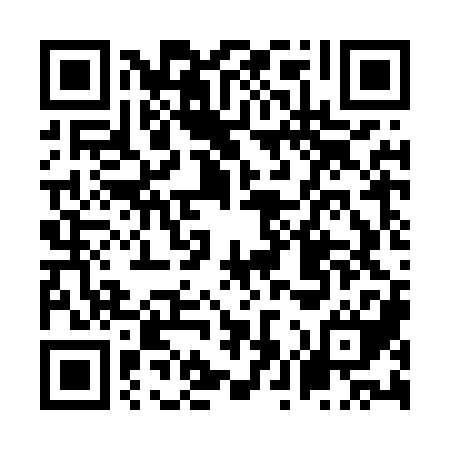 Ramadan times for Bagdoniske, LithuaniaMon 11 Mar 2024 - Wed 10 Apr 2024High Latitude Method: Angle Based RulePrayer Calculation Method: Muslim World LeagueAsar Calculation Method: HanafiPrayer times provided by https://www.salahtimes.comDateDayFajrSuhurSunriseDhuhrAsrIftarMaghribIsha11Mon4:484:486:5212:374:226:236:238:2012Tue4:454:456:4912:374:246:256:258:2213Wed4:424:426:4712:374:266:276:278:2514Thu4:394:396:4412:364:276:306:308:2715Fri4:364:366:4212:364:296:326:328:2916Sat4:334:336:3912:364:316:346:348:3217Sun4:304:306:3612:354:326:366:368:3418Mon4:274:276:3412:354:346:386:388:3619Tue4:244:246:3112:354:366:406:408:3920Wed4:214:216:2912:354:376:426:428:4121Thu4:184:186:2612:344:396:446:448:4422Fri4:154:156:2312:344:416:466:468:4623Sat4:124:126:2112:344:426:486:488:4924Sun4:094:096:1812:334:446:506:508:5125Mon4:064:066:1612:334:456:526:528:5426Tue4:024:026:1312:334:476:546:548:5627Wed3:593:596:1012:334:486:566:568:5928Thu3:563:566:0812:324:506:586:589:0229Fri3:523:526:0512:324:517:007:009:0430Sat3:493:496:0212:324:537:027:029:0731Sun4:464:467:001:315:548:048:0410:101Mon4:424:426:571:315:568:068:0610:122Tue4:394:396:551:315:578:088:0810:153Wed4:354:356:521:305:598:108:1010:184Thu4:324:326:491:306:008:128:1210:215Fri4:284:286:471:306:028:148:1410:246Sat4:244:246:441:306:038:168:1610:277Sun4:214:216:421:296:058:188:1810:308Mon4:174:176:391:296:068:208:2010:339Tue4:134:136:371:296:088:228:2210:3610Wed4:094:096:341:286:098:248:2410:39